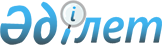 Приозерск қалалық мәслихатының 2016 жылғы 22 желтоқсандағы № 8/76 "2017 - 2019 жылдарға арналған қалалық бюджет туралы" шешіміне өзгерістер енгізу туралыҚарағанды облысы Приозерск қалалық мәслихатының 2017 жылғы 10 қазандағы ХV сессиясының № 15/138 шешімі. Қарағанды облысының Әділет департаментінде 2017 жылғы 18 қазанда № 4391 болып тіркелді
      Қазақстан Республикасының 2008 жылғы 4 желтоқсандағы Бюджет кодексіне, Қазақстан Республикасының 2001 жылғы 23 қаңтардағы "Қазақстан Республикасындағы жергілікті мемлекеттік басқару және өзін-өзі басқару туралы" Заңына сәйкес, қалалық мәслихат ШЕШІМ ЕТТІ:
      1. Приозерск қалалық мәслихатының 2016 жылғы 22 желтоқсандағы № 8/76 "2017-2019 жылдарға арналған қалалық бюджет туралы" (Нормативтік құқықтық актілерді мемлекеттік тіркеу тізілімінде № 4088 болып тіркелген, 2017 жылғы 27 қаңтардағы № 04/492 "Приозерский вестник" газетінде, Қазақстан Республикасы нормативтік құқықтық актілерінің электрондық түрдегі эталондық бақылау банкінде 2017 жылдың 31 қаңтарында жарияланған) шешіміне келесі өзгерістер енгізілсін: 
      1) 1 тармақ жаңа редакцияда мазмұндалсын:
      "1. 2017-2019 жылдарға арналған қалалық бюджет 1, 2 және 3 қосымшаларға сәйкес, оның ішінде 2017 жылға келесі көлемдерде бекітілсін:
      1) кірістер - 3231825 мың теңге, оның ішінде:
      салықтық түсімдер - 210061 мың теңге;
      салықтық емес түсімдер - 10810 мың теңге;
      негізгі капиталды сатудан түсетін түсімдер - 8057 мың теңге;
      трансферттердің түсімдері - 3002897 мың теңге;
      2) шығындар - 3263863 мың теңге;
      3) таза бюджеттік несиелеу - 0 мың теңге, оның ішінде:
      бюджеттік несиелер - 0 мың теңге;
      бюджеттік несиелерді өтеу - 0 мың теңге;
      4) қаржы активтерімен операциялар бойынша сальдо - 0 мың теңге, оның ішінде:
      қаржы активтерін сатып алу - 0 мың теңге;
      мемлекеттің қаржы активтерін сатудан түсетін түсімдер - 0 мың теңге;
      5) бюджеттің тапшылығы (профициті) - алу 32038 мың теңге;
      6) бюджеттің тапшылығын қаржыландыру (профицитін пайдалану) - 32038 мың теңге, оның ішінде:
      қарыздар түсімі - 0 мың теңге;
      қарыздарды өтеу - 0 мың теңге;
      бюджет қаражатының пайдаланылатын қалдықтары - 32038 мың теңге.";
      2) көрсетілген шешімнің 1, 5 қосымшалары осы шешімнің 1, 2 қосымшаларына сәйкес жаңа редакцияда мазмұндалсын.
      2. Осы шешім 2017 жылдың 1 қаңтарынан бастап қолданысқа енеді. 2017 жылға арналған қалалық бюджет 2017 жылға арналған инвестициялық жобаларды іске асыруға бағытталған, жергілікті бюджеттік даму бағдарламаларының тізбесі 
					© 2012. Қазақстан Республикасы Әділет министрлігінің «Қазақстан Республикасының Заңнама және құқықтық ақпарат институты» ШЖҚ РМК
				
      Сессия төрағасы 

С. Бейскеев

      Қалалық мәслихат хатшысы 

 Б. Сәрсембеков
Приозерск қалалық мәслихатының
2017 жылғы 10 қазандағы XV
сессиясының № 15/138 шешіміне
1 қосымшаПриозерск қалалық мәслихатының
2016 жылғы 22 желтоқсандағы VIII
сессиясының № 8/76 шешіміне
1 қосымша
Санаты
Санаты
Санаты
Санаты
Сома (мың теңге)
Сыныбы
Сыныбы
Сыныбы
Сома (мың теңге)
Iшкi сыныбы
Iшкi сыныбы
Сома (мың теңге)
А т а у ы
Сома (мың теңге)
1
2
3
4
5
I.Кiрiстер
3231825
1
Салықтық түсімдер
210061
01
Табыс салығы
81909
2
Жеке табыс салығы
81909
03
Әлеуметтiк салық
51699
1
Әлеуметтiк салық
51699
04
Меншiкке салынатын салықтар
49054
1
Мүлiкке салынатын салықтар
19293
3
Жер салығы
12687
4
Көлiк құралдарына салынатын салық
17074
05
Тауарларға, жұмыстарға және қызметтерге салынатын iшкi салықтар
25034
2
Акциздер
1227
3
Табиғи және басқа да ресурстарды пайдаланғаны үшiн түсетiн түсiмдер
4558
4
Кәсiпкерлiк және кәсiби қызметтi жүргiзгенi үшiн алынатын алымдар
18189
5
Ойын бизнесіне салық
1060
08
Заңдық маңызы бар әрекеттерді жасағаны және (немесе) оған уәкілеттігі бар мемлекеттік органдар немесе лауазымды адамдар құжаттар бергені үшін алынатын міндетті төлемдер
2365
1
Мемлекеттік баж
2365
2
Салықтық емес түсiмдер
10810
01
Мемлекеттік меншіктен түсетін кірістер
10360
1
Мемлекеттік кәсіпорындардың таза кірісі бөлігінің түсімдері 
400
02
Мемлекет меншігіндегі мүлікті жалға беруден түсетін кірістер
9960
5

 
Мемлекеттік бюджеттен қаржыландырылатын мемлекеттік мекемелердің тауарларды (жұмыстарды, қызметтерді) өткізуінен түсетін түсімдер
1

 
1
Мемлекеттік бюджеттен қаржыландырылатын мемлекеттік мекемелердің тауарларды (жұмыстарды, қызметтерді) өткізуінен түсетін түсімдер
1
 

04
Мемлекеттік бюджеттен қаржыландырылатын, сондай-ақ Қазақстан Республикасы Ұлттық Банкінің бюджетінен (шығыстар сметасынан) қамтылатын және қаржыландырылатын мемлекеттік мекемелер салатын айыппұлдар, өсімпұлдар, санкциялар, өндіріп алулар
164

 
1
Мұнай секторы ұйымдарынан түсетін түсімдерді қоспағанда, мемлекеттік бюджеттен қаржыландырылатын, сондай-ақ Қазақстан Республикасы Ұлттық Банкінің бюджетінен (шығыстар

сметасынан) қамтылатын және қаржыландырылатын мемлекеттік мекемелер салатын айыппұлдар, өсімпұлдар, санкциялар, өндіріп алулар
164

 
06
Басқа да салықтық емес түсімдер
285
1
Басқа да салықтық емес түсімдер
285
3
Негізгі капиталды сатудан түсетін түсімдер
8057
01
Мемлекеттік мекемелерге бекітілген мемлекеттік мүлікті сату
967
1
Мемлекеттік мекемелерге бекітілген мемлекеттік мүлікті сату
967
03
Жердi және материалдық емес активтердi сату
7090
1
Жерді сату
6614
2
Материалдық емес активтерді сату 
476
4
Трансферттердің түсімдері
3002897
02
Мемлекеттiк басқарудың жоғары тұрған органдарынан түсетiн трансферттер
3002897
2
Облыстық бюджеттен түсетiн трансферттер
3002897
Функционалдық топ
Функционалдық топ
Функционалдық топ
Функционалдық топ
Функционалдық топ
Функционалдық топ
Функционалдық топ
Сома (мың теңге)
Кіші функция
Кіші функция
Кіші функция
Кіші функция
Кіші функция
Кіші функция
Сома (мың теңге)
Сома (мың теңге)
Бюджеттiк бағдарламалардың әкімшісі
Бюджеттiк бағдарламалардың әкімшісі
Бюджеттiк бағдарламалардың әкімшісі
Бюджеттiк бағдарламалардың әкімшісі
Бюджеттiк бағдарламалардың әкімшісі
Сома (мың теңге)
Бағдарлама
Бағдарлама
Бағдарлама
Сома (мың теңге)
Атауы
Сома (мың теңге)
1
2
3
3
4
4
5
6
II. Шығындар 
3263863
01
Жалпы сипаттағы мемлекеттiк қызметтер 
253151
1
Мемлекеттiк басқарудың жалпы функцияларын орындайтын өкiлдi, атқарушы және басқа органдар
113098
112
112
Аудан (облыстық маңызы бар қала) мәслихатының аппараты
23690
001
001
Аудан (облыстық маңызы бар қала) мәслихатының қызметін қамтамасыз ету жөніндегі қызметтер
23097
003
003
Мемлекеттік органның күрделі шығыстары
593
122
122
Аудан (облыстық маңызы бар қала) әкімінің аппараты
89408
001
001
Аудан (облыстық маңызы бар қала) әкімінің қызметін қамтамасыз ету жөніндегі қызметтер
85152
003
003
Мемлекеттік органның күрделі шығыстары
4256
2
Қаржылық қызмет
4637
459
459
Ауданның (облыстық маңызы бар қаланың) экономика және қаржы бөлімі
4637
003
003
Салық салу мақсатында мүлікті бағалауды жүргізу
236
010
010
Жекешелендіру, коммуналдық меншікті басқару, жекешелендіруден кейінгі қызмет және осыған байланысты дауларды реттеу
4401
9
Жалпы сипаттағы өзге де мемлекеттiк қызметтер
135416
454
454
Ауданның (облыстық маңызы бар қаланың) кәсіпкерлік және
19999
ауыл шаруашылығы бөлімі
001
001
Жергілікті деңгейде кәсіпкерлікті және ауыл шаруашылығын дамыту саласындағы мемлекеттік саясатты іске асыру жөніндегі қызметтер
 19160

 
007
007
Мемлекеттік органның күрделі шығыстары
839
459
459
Ауданның (облыстық маңызы бар қаланың) экономика және қаржы бөлімі
33707
001
001
Ауданның (облыстық маңызы бар қаланың) экономикалық саясаттын қалыптастыру мен дамыту, мемлекеттік жоспарлау, бюджеттік атқару және коммуналдық меншігін басқару саласындағы мемлекеттік саясатты іске асыру жөніндегі қызметтер
27313
015
015
Мемлекеттік органның күрделі шығыстары
6394
486

 
486

 
Ауданның (облыстық маңызы бар қаланың) жер қатынастары, сәулет және қала құрылысы бөлімі
33113

 
001

 
001

 
Жергілікті деңгейде жер қатынастары, сәулет және қала құрылысын реттеу саласындағы мемлекеттік саясатты іске асыру жөніндегі қызметтер
32421

 
003
003
Мемлекеттік органның күрделі шығыстары
692
492 
492 
Ауданның (облыстық маңызы бар қаланың) тұрғын үй-коммуналдық шаруашылығы, жолаушылар көлігі,

автомобиль жолдары және тұрғын үй инспекциясы бөлімі
48597

 
001
001
Жергілікті деңгейде тұрғын үй-коммуналдық шаруашылық,
24417
жолаушылар көлігі, автомобиль жолдары және тұрғын үй инспекциясы саласындағы мемлекеттік саясатты іске асыру жөніндегі қызметтер
013
013
Мемлекеттік органның күрделі шығыстары
24180
02
Қорғаныс
2302
1
Әскери мұқтаждар
2002
122
122
Аудан (облыстық маңызы бар қала) әкімінің аппараты
2002
005
005
Жалпыға бірдей әскери міндетті атқару шеңберіндегі іс-шаралар
2002
2
Төтенше жағдайлар жөнiндегi жұмыстарды ұйымдастыру
300
122
122
Аудан (облыстық маңызы бар қала) әкімінің аппараты
300
006
006
Аудан (облыстық маңызы бар қала) ауқымындағы төтенше жағдайлардың алдын алу және оларды жою
300
03
Қоғамдық тәртіп, қауіпсіздік, құқықтық, сот, қылмыстық-атқару қызметі
454
6
Қылмыстық-атқару жүйесі
454
451
451
Ауданның (облыстық маңызы бар қаланың) жұмыспен қамту және әлеуметтік бағдарламалар бөлімі
454
039
039
Қылмыстық жазасын өтеген адамдарды әлеуметтік бейімдеу мен оңалтуды ұйымдастыру және жүзеге асыру
454
04
Бiлiм беру
777867
1
Мектепке дейiнгi тәрбие және оқыту
173603
464
464
Ауданның (облыстық маңызы бар қаланың) білім бөлімі
173603
040
040
Мектепке дейінгі білім беру ұйымдарында мемлекеттік білім беру тапсырысын іске асыруға
173603
2
Бастауыш, негізгі орта және жалпы орта білім беру
508242
464
464
Ауданның (облыстық маңызы бар қаланың) білім бөлімі
508242
003
003
Жалпы білім беру
426696
006
006
Балаларға қосымша білім беру
81546
9
Бiлiм беру саласындағы өзге де қызметтер
96022
464
464
Ауданның (облыстық маңызы бар қаланың) білім бөлімі
96022
001
001
Жергілікті деңгейде білім беру саласындағы мемлекеттік саясатты іске асыру жөніндегі қызметтер
15574

 
005
005
Ауданның (областык маңызы бар қаланың) мемлекеттік білім беру мекемелер үшін оқулықтар мен оқу-әдiстемелiк кешендерді сатып алу және жеткізу
27716
015

022
015

022
Жетім баланы (жетім балаларды) және ата-аналарының қамқорынсыз қалған баланы (балаларды) күтіп-ұстауға қамқоршыларға (қорғаншыларға) ай сайынға ақшалай қаражат төлемі

Жетім баланы (жетім балаларды) және ата-анасының қамқорлығынсыз қалған баланы (балаларды) асырап алғаны үшін Қазақстан азаматтарына біржолғы ақша қаражатын төлеуге арналған төлемдер
3345

170
067
067
Ведомстволық бағыныстағы мемлекеттік мекемелерінің және ұйымдарының күрделі шығыстары
49217
06
Әлеуметтiк көмек және әлеуметтiк қамсыздандыру
110175
1
Әлеуметтiк қамсыздандыру
7611
451

 
451

 
Ауданның (облыстық маңызы бар қаланың) жұмыспен қамту және әлеуметтік бағдарламалар бөлімі
7465
005 
005 
Мемлекеттік атаулы әлеуметтік көмек
2900
016
016
18 жасқа дейінгі балаларға мемлекеттік жәрдемақылар
2359
025
025
"Өрлеу" жобасы бойынша келісілген қаржылай көмекті енгізу
2206
464
464
Ауданның (облыстық маңызы бар қаланың) білім бөлімі
146
030
030
Патронат тәрбиешілерге берілген баланы (балаларды) асырап бағу
146
2
Әлеуметтiк көмек
75389
451
451
Ауданның (облыстық маңызы бар қаланың) жұмыспен қамту және әлеуметтік бағдарламалар бөлімі
75389
002
002
Жұмыспен қамту бағдарламасы
43796
006
006
Тұрғын үйге көмек көрсету
1758
007
007
Жергілікті өкілетті органдардың шешімі бойынша мұқтаж азаматтардың жекелеген топтарына әлеуметтік көмек
10493
010
010
Үйден тәрбиеленіп оқытылатын мүгедек балаларды материалдық қамтамасыз ету
136
014
014
Мұқтаж азаматтарға үйде әлеуметтiк көмек көрсету
3154
017
017
Мүгедектерді оңалту жеке бағдарламасына сәйкес, мұқтаж мүгедектерді міндетті гигиеналық құралдармен және ымдау тілі мамандарының қызмет көрсетуін, жеке көмекшілермен қамтамасыз ету
3168
023
023
Жұмыспен қамту орталықтарының қызметін қамтамасыз ету
12884
9
Әлеуметтiк көмек және әлеуметтiк қамтамасыз ету салаларындағы өзге де қызметтер
27175
451
451
Ауданның (облыстық маңызы бар қаланың) жұмыспен қамту және әлеуметтік бағдарламалар бөлімі
27175
001
001
Жергілікті деңгейде халық үшін әлеуметтік бағдарламаларды жұмыспен қамтуды қамтамасыз етуді іске асыру саласындағы мемлекеттік саясатты іске асыру жөніндегі қызметтер 
22936
011
011
Жәрдемақыларды және басқа да әлеуметтік төлемдерді есептеу, төлеу мен жеткізу бойынша қызметтерге ақы төлеу
220
021
021
Мемлекеттік органның күрделі шығыстары
1426
050
050
Қазақстан Республикасында мүгедектердің құқықтарын қамтамасыз ету және өмір сүру сапасын жақсарту жөніндегі 2012 - 2018 жылдарға арналған іс-шаралар жоспарын іске асыру
1680
067
067
Ведомстволық бағыныстағы мемлекеттік мекемелерінің және ұйымдарының күрделі шығыстары
913
07
Тұрғын үй-коммуналдық шаруашылық
1889270
1
Тұрғын үй шаруашылығы
692615
464
464
Ауданның (облыстық маңызы бар қаланың) білім бөлімі
12872
026
026
Нәтижелі жұмыспен қамтуды және жаппай кәсіпкерлікті дамыту бағдарламасы шеңберінде қалалардың және ауылдық елді мекендердің объектілерін жөндеу
12872
467
467
Ауданның (облыстық маңызы бар қаланың) құрылыс бөлімі
492783
 

478 
 

478 
Коммуналдық тұрғын үй қорының тұрғын үйін жобалау және (немесе) салу, реконструкциялау
395082

 
003

 
003

 
Инженерлік-коммуникациялық инфрақұрылымды жобалау, дамыту және (немесе) жайластыру
97701
004
004
Ауданның (облыстық маңызы бар қаланың) ішкі саясат, мәдениет және тілдерді дамыту бөлімі
6724
024
024
Нәтижелі жұмыспен қамтуды және жаппай кәсіпкерлікті дамыту бағдарламасы шеңберінде қалалардың және ауылдық елді мекендердің объектілерін жөндеу
6724
492
492
Ауданның (облыстық маңызы бар қаланың) тұрғын үй -коммуналдық шаруашылығы, жолаушылар көлігі, автомобиль жолдары және тұрғын үй инспекциясы бөлімі
180236
003
003
Мемлекеттік тұрғын үй қорын сақтауды үйымдастыру
173863
041
041
Нәтижелі жұмыспен қамтуды және жаппай кәсіпкерлікті дамыту бағдарламасы шеңберінде қалалардың және ауылдық елді мекендердің объектілерін жөндеу және абаттандыру
6373
2
Коммуналдық шаруашылық
1031268
467 

 
467 

 
Ауданның (облыстық маңызы бар қаланың) құрылыс бөлімі
2614
006
006
Сумен жабдықтау және су бұру жүйесін дамыту
1096
492
492
Қаланы және елді мекендерді абаттандыруды дамыту
1518
 007

 
 007

 
Ауданның (облыстық маңызы бар қаланың) тұрғын үй - коммуналдық шаруашылығы, жолаушылар көлігі, автомобиль жолдары және тұрғын үй инспекциясы бөлімі
1028654
011
011
Шағын қалаларды жылумен жабдықтауды үздіксіз қамтамасыз ету
540539
012
012
Сумен жабдықтау және су бұру жүйесінің жұмыс істеуі
257428
029
029
Сумен жабдықтау және су бұру жүйелерін дамыту
230687
3
Елді-мекендерді көркейту
165387
492
492
Ауданның (облыстық маңызы бар қаланың) тұрғын үй-коммуналдық шаруашылығы, жолаушылар көлігі, автомобиль жолдары және тұрғын үй инспекциясы бөлімі
165387
015
015
Елдi мекендердегі көшелердi жарықтандыру
11417
016
016
Елдi мекендердiң санитариясын қамтамасыз ету
6490
017
017
Жерлеу орындарын ұстау және туыстары жоқ адамдарды жерлеу
200
018
018
Елдi мекендердi абаттандыру және көгалдандыру
147280
08
Мәдениет, спорт, туризм және ақпараттық кеңістiк
91254
1
Мәдениет саласындағы қызмет
5842
478
478
Ауданның (облыстық маңызы бар қаланың) ішкі саясат, мәдениет және тілдерді дамыту бөлімі
5842
009
009
Мәдени-демалыс жұмысын қолдау
5842
2
Спорт
19899
465
465
Ауданның (облыстық маңызы бар қаланың) дене шынықтыру және спорт бөлімі
19799
001
001
Жергілікті деңгейде дене шынықтыру және спорт саласындағы мемлекеттік саясатты іске асыру жөніндегі қызметтер
12223
004
004
Мемлекеттік органның күрделі шығыстары
1343
005
005
Ұлттық және бұқаралық спорт түрлерін дамыту
1777
006
006
Аудандық (облыстық маңызы бар қалалық) деңгейде спорттық жарыстар өткiзу
1371
007

 
007

 
Әртүрлi спорт түрлерi бойынша аудан (облыстық маңызы бар қала) құрама командаларының мүшелерiн дайындау және олардың облыстық спорт жарыстарына қатысуы
3085

 
467
467
Ауданның (облыстық маңызы бар қаланың) құрылыс бөлімі
100

 
008
008
Cпорт объектілерін дамыту
100
3
Ақпараттық кеңiстiк
25421
478
478
Ауданның (облыстық маңызы бар қаланың) ішкі саясат, мәдениет және тілдерді дамыту бөлімі
25421
005
005
Мемлекеттік ақпараттық саясат жүргізу жөніндегі қызметтер
5938
007

008
007

008
Аудандық (қалалық) кiтапханалардың жұмыс iстеуi

Мемлекеттiк тiлдi және Қазақстан халқының басқа да тiлдерін дамыту
17704

1779
9
Мәдениет, спорт, туризм және ақпараттық кеңiстiктi ұйымдастыру жөнiндегi өзге де қызметтер 
40092
478

 
478

 
 

001
 

001
Ауданның (облыстық маңызы бар қаланың) ішкі саясат, мәдениет және тілдерді дамыту бөлімі

Ақпаратты, мемлекеттілікті нығайту және азаматтардың әлеуметтік сенімділігін қалыптастыру саласында жергілікті

деңгейде мемлекеттік саясатты іске асыру жөніндегі қызметтер
40092

23120
003
003
Мемлекеттік органның күрделі шығыстары
874
004

032
004

032
Жастар саясаты саласында іс-шараларды іске асыру

Ведомстволық бағыныстағы мемлекеттік мекемелерінің 

және ұйымдарының күрделі шығыстары
15260

838
10
Ауыл, су, орман, балық шаруашылығы, ерекше қорғалатын табиғи аумақтар, қоршаған ортаны және жануарлар дүниесін қорғау, жер қатынастары
34168
1
Ауыл шаруашылығы
30802
473
473
Ауданның (облыстық маңызы бар қаланың) ветеринария бөлімі
30802

 
001
001
Жергілікті деңгейде ветеринария саласындағы мемлекеттік саясатты іске асыру жөніндегі қызметтер
20908

 
005
005
Мал көмінділерінің (биотермиялық шұңқырлардың) жұмыс істеуін қамтамасыз ету 
673

 
007
007
Қаңғыбас иттер мен мысықтарды аулауды және жоюды ұйымдастыру
1426

 
009
009
Жануарлардың энзоотиялық аурулары бойынша ветеринариялық іс-шараларды жүргізу
72

 
010
010
Ауыл шаруашылығы жануарларын сәйкестендіру жөніндегі іс-шараларды өткізу
911

 
011
011
Эпизоотияға қарсы іс-шаралар жүргізу
2611
032
032
Ведомстволық бағыныстағы мемлекеттік мекемелерінің және ұйымдарының күрделі шығыстары
4201

 
6
Жер қатынастары
3366
486
486
Ауданның (облыстық маңызы бар қаланың) жер қатынастары, сәулет және қала құрылысы бөлімі
3366

 
008
008
Аудандар, облыстық маңызы бар, аудандық маңызы бар қалалардың, ауылдық округтердiң, кенттердің, ауылдардың шекарасын белгiлеу кезiнде жүргiзiлетiн жерге орналастыру
3366

 
11
Өнеркәсіп, сәулет, қала құрылысы және құрылыс қызметі
15275
2
Сәулет, қала құрылысы және құрылыс қызметі
15275
467
467
Ауданның (облыстық маңызы бар қаланың) құрылыс бөлімі
15275
001
001
Жергілікті деңгейде құрылыс саласындағы мемлекеттік саясатты іске асыру жөніндегі қызметтер
15024
017
017
Мемлекеттік органның күрделі шығыстары
251
12
Көлiк және коммуникация
67120
1
Автомобиль көлiгi
62794
492
492
Ауданның (облыстық маңызы бар қаланың) тұрғын үй-коммуналдық шаруашылығы, жолаушылар көлігі, автомобиль жолдары және тұрғын үй инспекциясы бөлімі
62794
023
023
Автомобиль жолдарының жұмыс істеуін қамтамасыз ету
13560
045
045
Аудандық маңызы бар автомобиль жолдарын және елді-мекендердің көшелерін күрделі және орташа жөндеу
49234

 
9

 
Көлiк және коммуникациялар саласындағы өзге де қызметтер
4326

 
492

 
492

 
Ауданның (облыстық маңызы бар қаланың) тұрғын үй-коммуналдық шаруашылығы, жолаушылар көлігі, автомобиль жолдары және тұрғын үй инспекциясы бөлімі
4326

 
037
037
Әлеуметтік маңызы бар қалалық (ауылдық), қала маңындағы және ауданішілік қатынастар бойынша жолаушылар тасымалдарын субсидиялау
4326
13
Басқалар
8406
3
Кәсiпкерлiк қызметтi қолдау және бәсекелестікті қорғау
204

 
454
454
Ауданның (облыстық маңызы бар қаланың) кәсіпкерлік және ауыл шаруашылығы бөлімі
204
006
006
Кәсіпкерлік қызметті қолдау
204
9
Басқалар
8202
459
459
Ауданның (облыстық маңызы бар қаланың) экономика және қаржы бөлімі
8202
012
012
Ауданның (облыстық маңызы бар қаланың) жергілікті атқарушы органының резерві 
8202
15
Трансферттер
14421
1
Трансферттер
14421
459
459
Ауданның (облыстық маңызы бар қаланың) экономика және қаржы бөлімі
14421
006

 
006

 
Нысаналы пайдаланылмаған (толық пайдаланылмаған) трансферттерді қайтару
4494

 
054

 
054

 
Қазақстан Республикасының Ұлттық қорынан берілетін нысаналы трансферт есебінен республикалық бюджеттен бөлінген пайдаланылмаған (түгел пайдаланылмаған) нысаналы трансферттердің сомасын қайтару
9927
III. Таза бюджеттік несиелеу
0
Санаты
Санаты
Санаты
Санаты
Санаты
Сома (мың теңге)
Сыныбы Атауы
Сыныбы Атауы
Сыныбы Атауы
Сома (мың теңге)
Ішкі сыныбы
Ішкі сыныбы
Сома (мың теңге)
1
1
2
3
4
5
Бюджеттік несиелерді өтеу
0
Функционалдық топ
Функционалдық топ
Функционалдық топ
Функционалдық топ
Функционалдық топ
Сома (мың теңге)
Кіші функция
Кіші функция
Кіші функция
Кіші функция
Сома (мың теңге)
 Атауы
Сома (мың теңге)
Бюджеттiк бағдарламалардың әкімшісі
Бюджеттiк бағдарламалардың әкімшісі
Бюджеттiк бағдарламалардың әкімшісі
Бағдарлама
Бағдарлама
1
2
3
4
5
6
IV. Қаржы активтерімен операциялар бойынша сальдо
0
Қаржы активтерін сатып алу
0
Санаты
Санаты
Санаты
Санаты
Санаты
Сома (мың теңге)
Сыныбы 
Сыныбы 
Сыныбы 
Сома (мың теңге)
Ішкі сыныбы
Ішкі сыныбы
Сома (мың теңге)
Атауы
Сома (мың теңге)
1
1
2
3
4
5
6
6
Мемлекеттің қаржы активтерін сатудан түсетін түсімдер
0
01
Мемлекеттің қаржы активтерін сатудан түсетін түсімдер
0
1
Қаржы активтерін ел ішінде сатудан түсетін түсімдер
0
Атауы
Сома (мың теңге)
1
2
V. Бюджеттің тапшылығы (профициті)
-32038
VI. Бюджеттің тапшылығын қаржыландыру (профицитін пайдалану)
32038Приозерск қалалық мәслихатының
2017 жылғы 10 қазандағы XV
сессиясының № 15/138 шешіміне
2 қосымшаПриозерск қалалық мәслихатының
2016 жылғы 22 желтоқсандағы VIII
сессиясының № 8/76 шешіміне
5 қосымша
Функционалдық топ
Функционалдық топ
Функционалдық топ
Функционалдық топ
Функционалдық топ
Сома (мың теңге)
Кіші функция
Кіші функция
Кіші функция
Кіші функция
Сома (мың теңге)
Сома (мың теңге)
Бюджеттік бағдарламалардың әкімшісі
Бюджеттік бағдарламалардың әкімшісі
Бюджеттік бағдарламалардың әкімшісі
Сома (мың теңге)
Бағдарлама
Бағдарлама
Сома (мың теңге)
Атауы
1
2
3
4
5
6
Инвестициялық жобалар:
12559
07
Тұрғын үй-коммуналдық шаруашылық
12459
1
Тұрғын үй шаруашылығы
9845
467
 

003
Ауданның (облыстық маңызы бар қаланың) құрылыс бөлімі

Коммуналдық тұрғын үй қорының тұрғын үйін жобалау және (немесе) салу, реконструкциялау
9845

3831
004

 
Инженерлік-коммуникациялық инфрақұрылымды жобалау, дамыту және (немесе) жайластыру
6014

 
2
Коммуналдық шаруашылық
2614
467
Ауданның (облыстық маңызы бар қаланың) құрылыс бөлімі
2614

 
006
Сумен жабдықтау және су бұру жүйесін дамыту
1096
007
Қаланы және елді мекендерді абаттандыруды дамыту
1518
08
Мәдениет, спорт, туризм және ақпараттық кеңістiк
100
2
Спорт
100
467
Ауданның (облыстық маңызы бар қаланың) құрылыс бөлімі
100

 
008
Cпорт объектілерін дамыту
100